Standardrutiner: Kalvar4 Utfodra övergångsmjölk, helmjölk och mjölkersättningMål: Upprättad av: Catarina Svensson1.1Ge övergångsmjölk till minst fyra dagars ålder. Ge minst 5 liter per dag fördelat på minst 2 mål.Värm mjölken till 40°C med doppvärmare. Kontrollera temperaturen.Mät upp mjölkportionen för respektive kalv.Servera i väl rengjord napphink.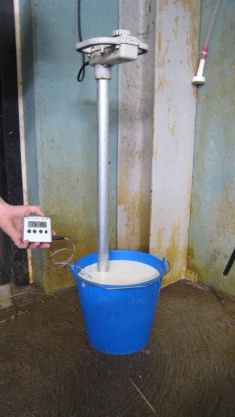 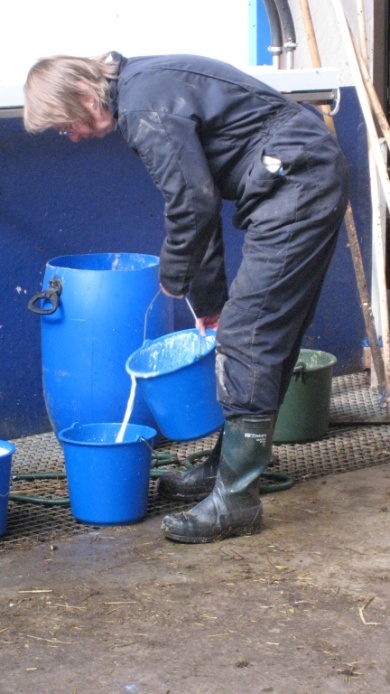 1.2aGe därefter minst 5 och helst >6 liter helmjölk i minst 2 mål fördelade någorlunda jämt över dygnet. Om kalven hålls i oisolerad byggnad öka vintertid mjölkmängden med 1,5-2 liter per dygn.Värm mjölken till 40°C med doppvärmare.Kontrollera temperaturen.Mät upp mjölkportionen för respektive kalv.Servera i väl rengjord napphink.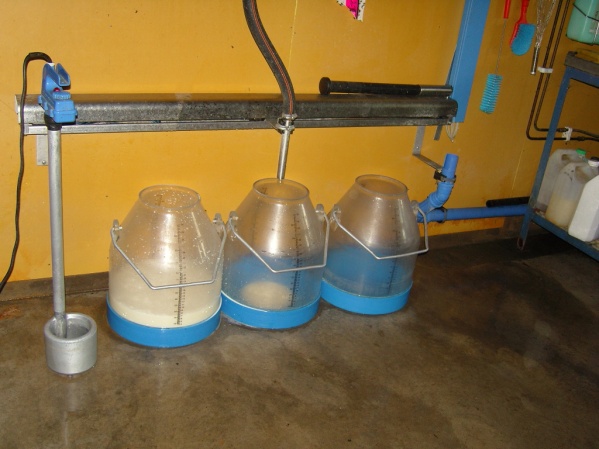 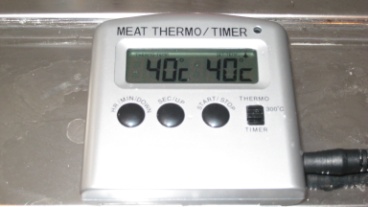 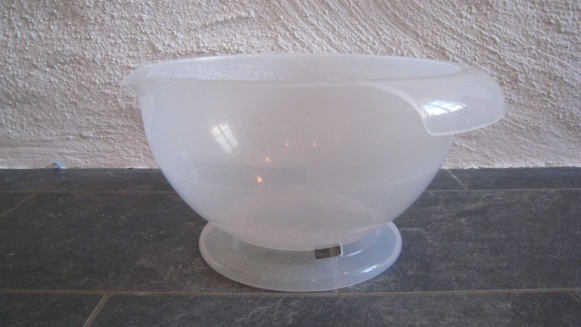 1.2bGe en blandning av 50 % helmjölk + 50% mjölkersättning i 3 dagar och därefter 100% mjölkersättning. Fördela dygnsgivan om minst 5 och helst >6 liter på 2-3 mål fördelade någorlunda jämt över dygnet. Om kalven hålls i oisolerad byggnad öka vintertid mjölkmängden med 1,5-2 liter per dygn.Mät upp pulver och ljummet vatten.Blanda i mjölkbehållaren.Värm till 40°C med doppvärmare.Kontrollera temperaturen.Mät upp mjölkportionen för respektive kalv. För kalvar som ska ha en blandning av helmjölk och mjölkersättning, blanda mjölkersättningen med förvärmd helmjölk (40 °C).Servera i väl rengjord napphink.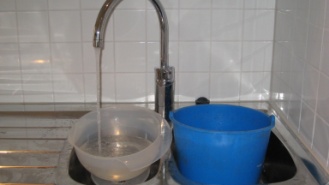 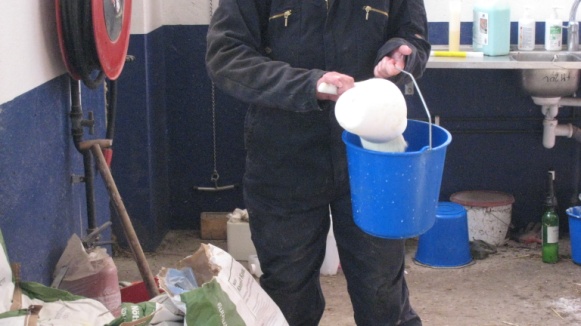 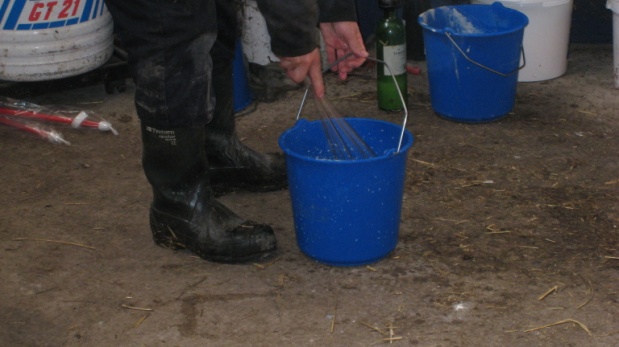 